TRƯỜNG TIỂU HỌC THANH AMTUYÊN TRUYỀN PHÒNG CHỐNG SỐT XUẤT HUYẾT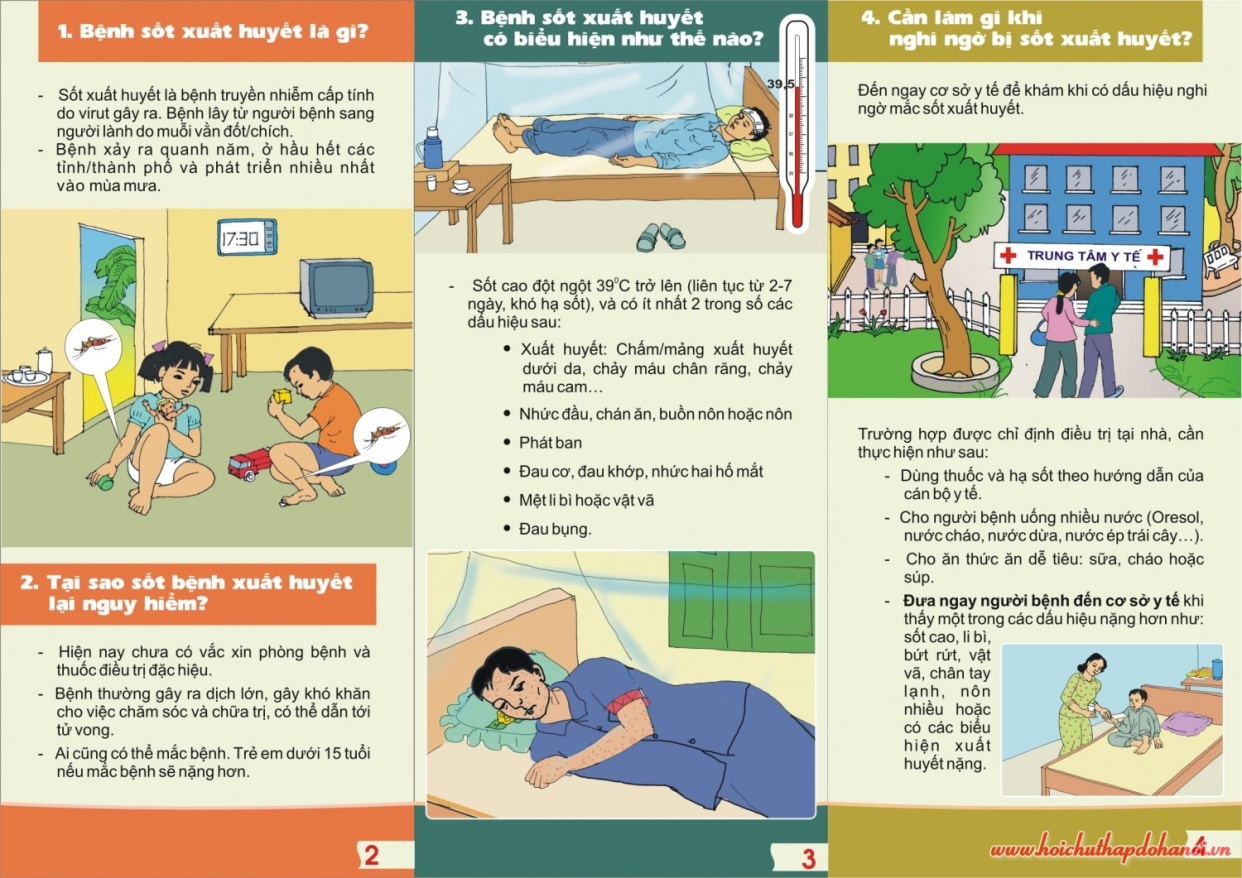 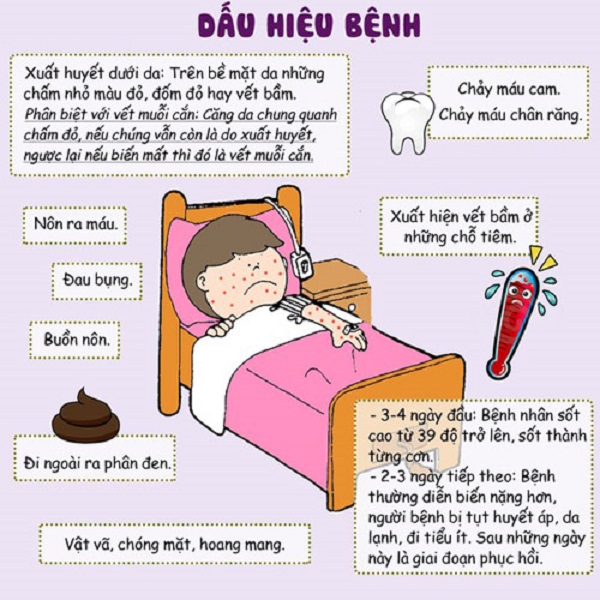 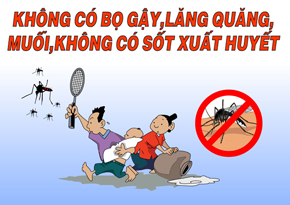 .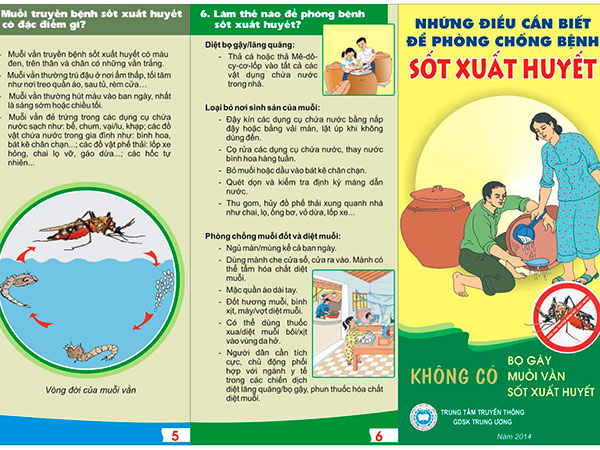 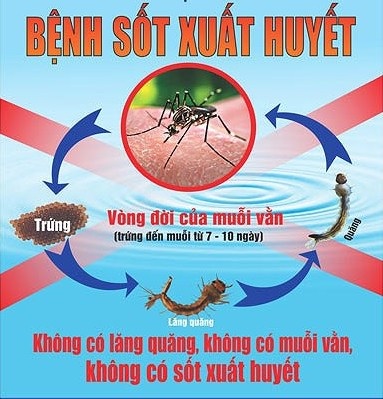 